Minutes of Friends of Queens Park, Tuesday 18 November 2014 at 19.00Minutes of Friends of Queens Park, Tuesday 18 November 2014 at 19.00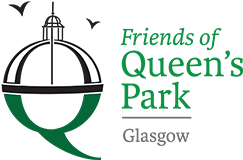 Present at meeting: Tony Halifax, Jane Armstrong, Vivienne McGregor, Alyn Walsh, Nicola DiamondApologies: there were no apologiesPresent at meeting: Tony Halifax, Jane Armstrong, Vivienne McGregor, Alyn Walsh, Nicola DiamondApologies: there were no apologiesPresent at meeting: Tony Halifax, Jane Armstrong, Vivienne McGregor, Alyn Walsh, Nicola DiamondApologies: there were no apologiesPresent at meeting: Tony Halifax, Jane Armstrong, Vivienne McGregor, Alyn Walsh, Nicola DiamondApologies: there were no apologiesItemDiscussionDiscussionAction1.	Agree previous minutesThe minutes of the October meeting were taken as read, and agreed.  The minutes of the October meeting were taken as read, and agreed.  2.	Treasurer’s ReportThe Treasurer’s report was read and approved.  The Treasurer’s report was read and approved.  3.	Funding & FundraisingA grant has been received from Skipton Building Society.  Use of the money to be discussed when funds receive.Collection boxes – over £50 has been collected from just 2 boxes so far – the other boxes are filling up slowly.Heritage lottery application – still under discussion – has been acknowledged as on right track but need to come up with a plan in partnership with GCC as owners of the parkSports hubs – still work to be done on this A grant has been received from Skipton Building Society.  Use of the money to be discussed when funds receive.Collection boxes – over £50 has been collected from just 2 boxes so far – the other boxes are filling up slowly.Heritage lottery application – still under discussion – has been acknowledged as on right track but need to come up with a plan in partnership with GCC as owners of the parkSports hubs – still work to be done on this 4.	Communications & EventsAll correspondence now should go via FoQP email Monthly update info to be put onto websiteTwo responses have been received from Volunteer Glasgow website.   Awaiting opportunity to meet with these volunteers.The boating pond/gabion basket project to be put on hold until funding has been sorted.   If heritage lottery funding is obtained, this will be included as part of the park development.All correspondence now should go via FoQP email Monthly update info to be put onto websiteTwo responses have been received from Volunteer Glasgow website.   Awaiting opportunity to meet with these volunteers.The boating pond/gabion basket project to be put on hold until funding has been sorted.   If heritage lottery funding is obtained, this will be included as part of the park development.All5.	Strategy, Operating Plan & City Park StatusBudget information has now been obtained on Glasgow Green.  It would appear from the information we have that QP has the lowest per acre budget of the parks in Glasgow.Budget information has now been obtained on Glasgow Green.  It would appear from the information we have that QP has the lowest per acre budget of the parks in Glasgow.6.	Involvement with Land and Environmental Services (LES)A Friends of Glasgow Parks Forum meeting held on Monday 3rd November – attended by Tony.  Good feedback from the groups, but there appears to be a need to formalise the relationship of the Friends Groups with GCC in order that progress can be made.   Tony to send feedback as approved by FoQP members to GCC.City Park status – waiting for outcome of December council meetingA Friends of Glasgow Parks Forum meeting held on Monday 3rd November – attended by Tony.  Good feedback from the groups, but there appears to be a need to formalise the relationship of the Friends Groups with GCC in order that progress can be made.   Tony to send feedback as approved by FoQP members to GCC.City Park status – waiting for outcome of December council meetingAll7.	AOBCheque signatories – bank paperwork completed for ND as new signatory. Abi Morden, who resigned as Chair, is no longer contactable and the Board now wish to formally remove her as a Board Member and cheque signatory.  This was approved by the Board.Cheque signatories – bank paperwork completed for ND as new signatory. Abi Morden, who resigned as Chair, is no longer contactable and the Board now wish to formally remove her as a Board Member and cheque signatory.  This was approved by the Board.8.	Date and time for next meetingThere will be no meeting in December.   The next meeting will be on 20 January 2015 - 7:00pm - at Langside HallThere will be no meeting in December.   The next meeting will be on 20 January 2015 - 7:00pm - at Langside Hall